Publicado en Calhoun el 12/02/2024 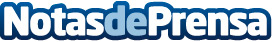 Mohawk Industries presenta los resultados del cuarto trimestreMohawk Industries, Inc. (NYSE: MHK) ha comunicado hoy unos beneficios netos en el cuarto trimestre de 2023 de 139 millones de dólares estadounidenses y unos beneficios por acción («BPA») de 2,18 dólares estadounidensesDatos de contacto:James Brunkdirector financiero(706) 624-2239Nota de prensa publicada en: https://www.notasdeprensa.es/mohawk-industries-presenta-los-resultados-del Categorias: Internacional Finanzas Otras Industrias Actualidad Empresarial http://www.notasdeprensa.es